В нашем городе огромномИль в поселке небольшомЛюди знают, люди помнятВажный жизненный закон.Пешеходам помогаютИ водителям вездеИ закон тот называютСокращенно ПДД.7 сентября во 2а классе прошло посвящение в пешеходы. Цель мероприятия направлена на предупреждение детского дорожно-транспортного травматизма.На мероприятии ребята в игровой форме повторили правила дорожного движения, виды транспорта, некоторые дорожные знаки. В завершении мероприятия дети получили «Свидетельство юного пешехода». 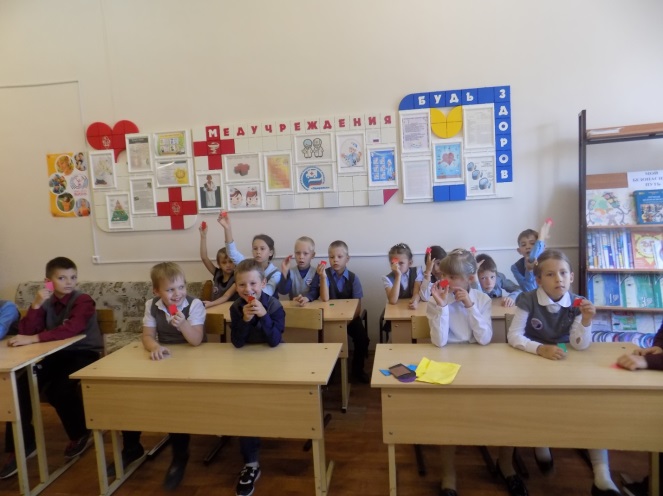 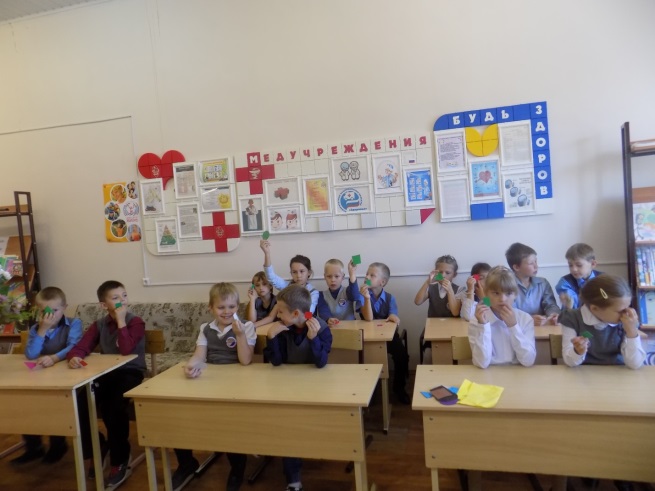 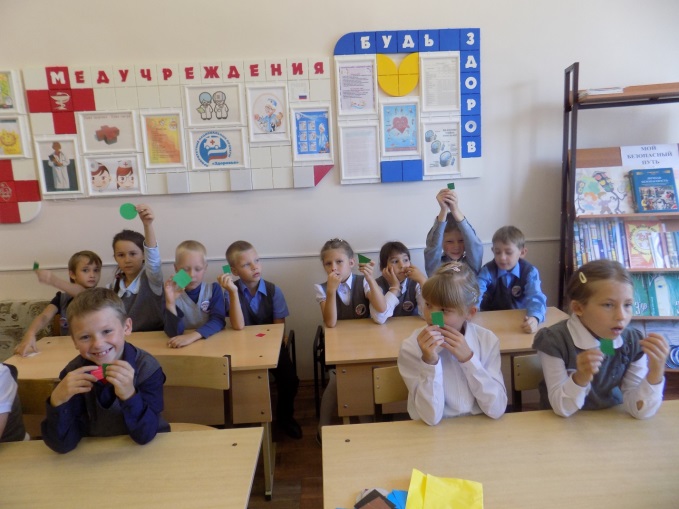 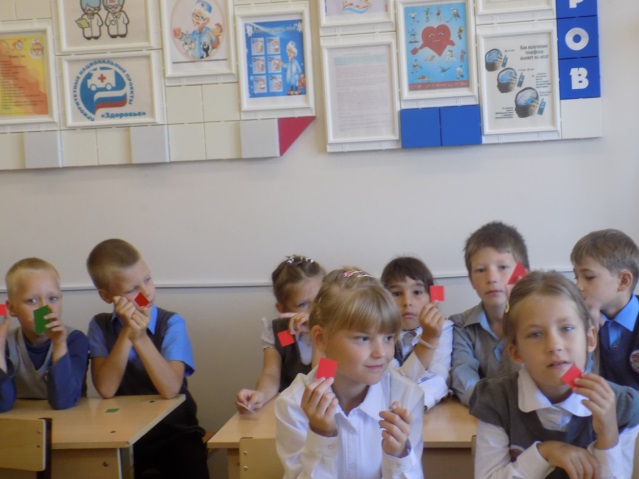 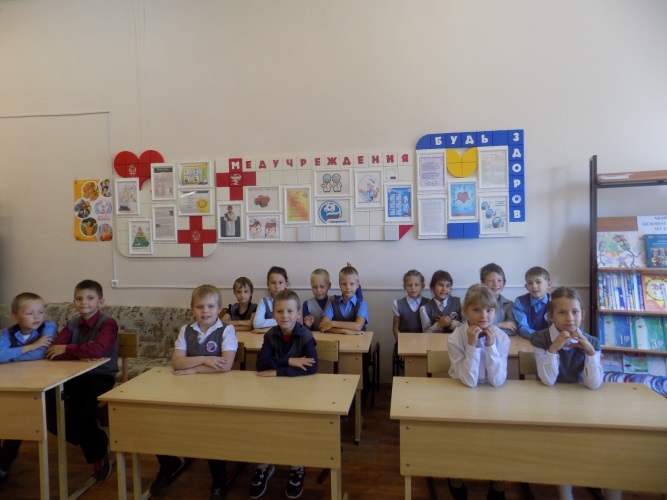 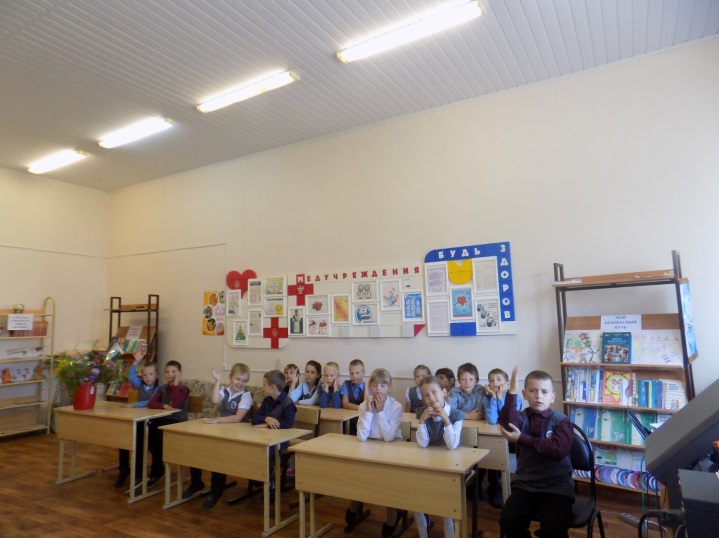 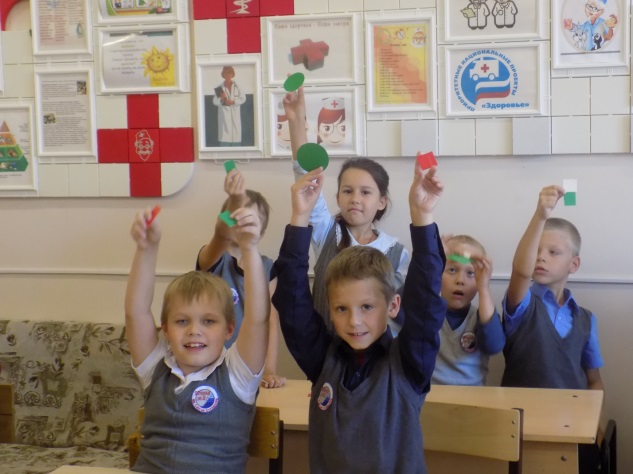 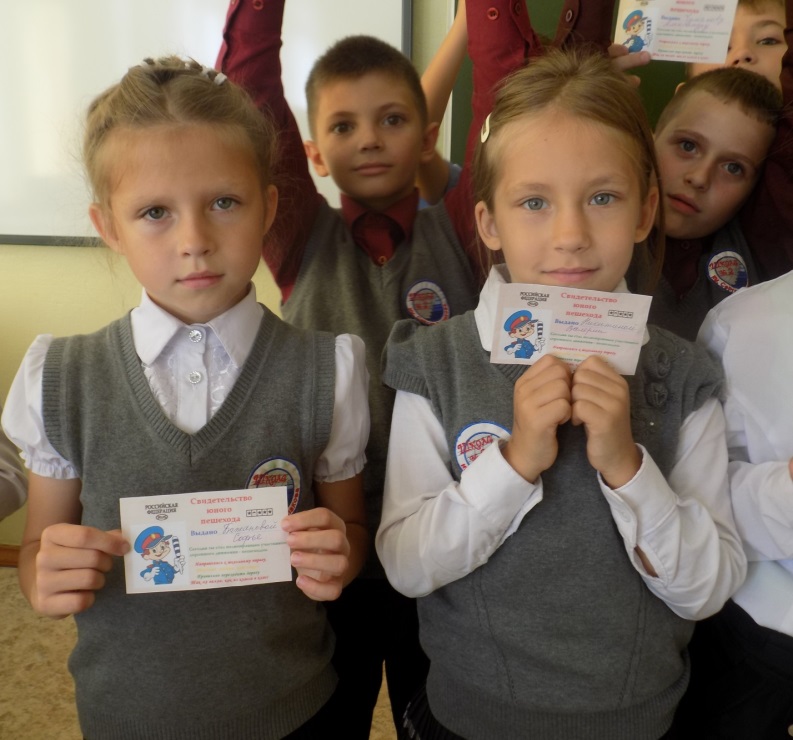 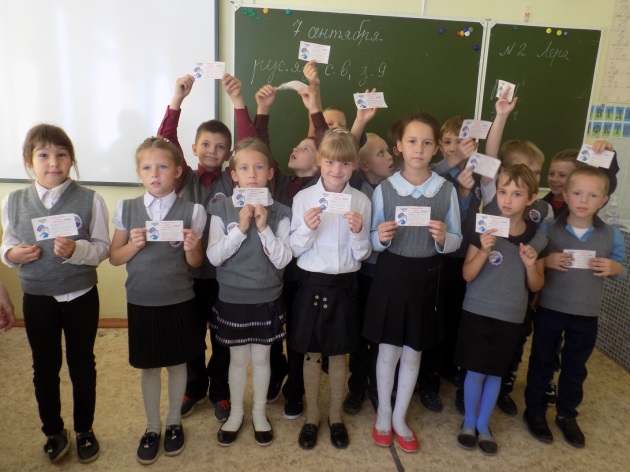 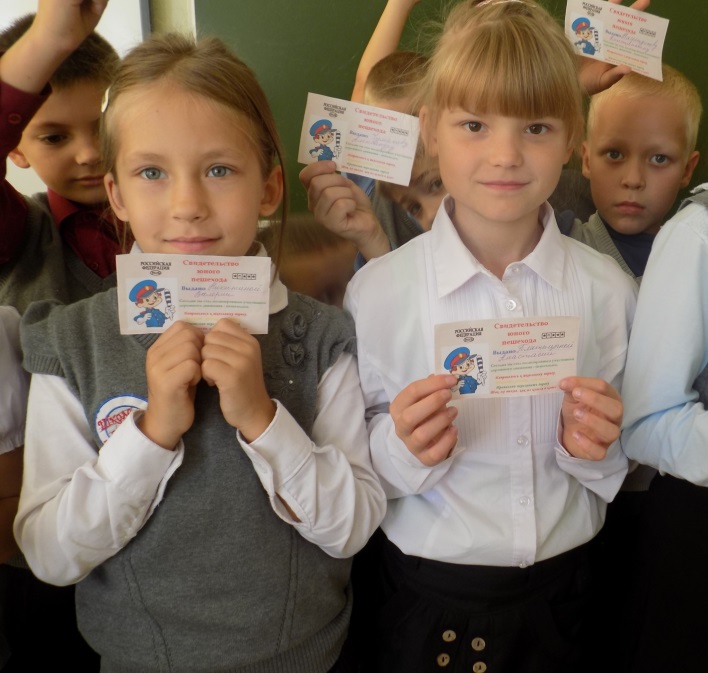 